 INSTITUTO SUPERIOR Nº 9123 ¨SAN BARTOLOMÉ¨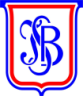 TUCUMÁN 1257  -    ROSARIOTe: (0341)  4219920 - 4406268   (int. 216 y 227)alumnado@ispisanbartolome.edu.ar   -   www.ispisanbartolome.edu.arFicha de InscripciónDEL SOLICITANTE: DE LA INSCRIPCIÓN:Completar en caso de pases y homologaciones:Procede de (institución): ……………………………………………….………….……………   Carrera: …………………………………………………………………..……..………………………………. /………. / ………………                  ……………………………………………                  ………………………………………………….Fecha 			          Firma del Solicitante                                    Firma del Responsable(en caso de ser menor de edad)Reservado para Alumnado INSTITUTO SUPERIOR Nº 9123 ¨SAN BARTOLOMÉ¨TUCUMÁN 1257  -    ROSARIOTe: (0341)  4219920 - 4406268   (int. 216 y 227)alumnado@ispisanbartolome.edu.ar   -   www.ispisanbartolome.edu.arCONSTANCIA - Solicitud de Inscripción -IMPORTANTE: La inscripción se considerará definitiva y completa, cuando el ingresante presente toda la documentación que respalde la Declaración Jurada. Apellidos y NombresDNIE-mailDomicilio ActualTeléfono(s)Localidad de origenLugar y Fecha de Nacimiento NacionalidadProfesorado de Inglés Traductorado en InglésDocumentación obligatoriaPresentaObservacionesFicha de inscripción con datos personalesSI /NOFotocopia DNI SI /NOFotocopia legalizada certificado de Educación Secundaria o Constancia de título en trámite originalSI /NOCertificado médico de aptitud física estampilladoSI /NODos fotos carnet color 4X4 SI /NOComprobante de pago de matrícula SI /NOOtrosSI /NOSe hace constar que ……………………………………………………………………………………………….DNI……………………………………… ha solicitado inscripción a la carrera Profesorado de Inglés/ Traductorado en Inglés del   INST. SUPERIOR PART. INC. NRO 9123 "SAN BARTOLOME".
A pedido del interesado se extiende la presente constancia a los ….. días del mes de ……………………….. de ……… .Se hace constar que ……………………………………………………………………………………………….DNI……………………………………… ha solicitado inscripción a la carrera Profesorado de Inglés/ Traductorado en Inglés del   INST. SUPERIOR PART. INC. NRO 9123 "SAN BARTOLOME".
A pedido del interesado se extiende la presente constancia a los ….. días del mes de ……………………….. de ……… .-------------------------------------------------------------------
SELLO-------------------------------------------------------------------
Firma AutorizadaDocumentación obligatoriaPresentaObservacionesFicha de inscripción con datos personalesSI /NOFotocopia DNI SI /NOFotocopia legalizada certificado de Educación Secundaria o Constancia de título en trámite originalSI /NOCertificado médico de aptitud física estampilladoSI /NODos fotos carnet color 4X4 SI /NOComprobante de pago de matrícula SI /NOOtrosSI /NO